Sopa de lletres 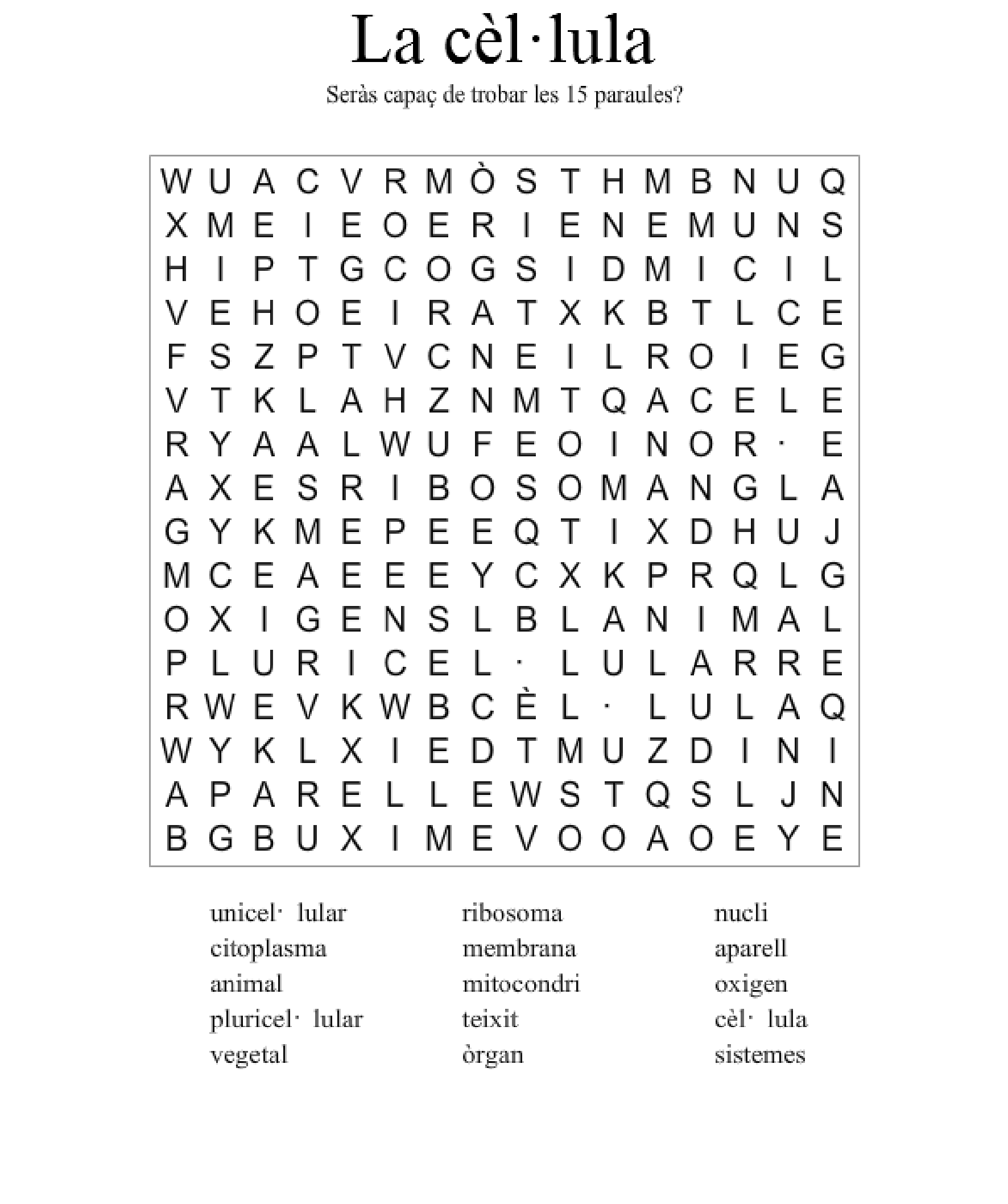 